Anmeldung 36. Stadtlauf Innsbruck 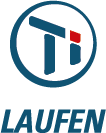 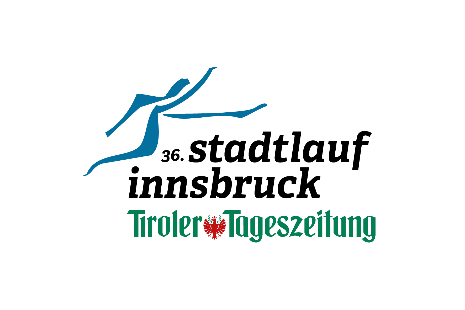 Staffellauf 4 x 2,5 km17. Mai 2020*)…Pflichtangaben, ohne diese kann keine Anmeldung durchgeführt werden. Details zu den Startgebühren, Startnummernausgabe u.s.w. unter https://www.innsbrucklaeuft.com/laeufe/stadtlauf/Mit der Anmeldung werden die Teilnahmebedingungen (vgl. http://www.innsbrucklaeuft.com/innsbruck-laeuft/nutzungs-und-teilnahmebedingungen/) akzeptiert. Datum, Unterschrift: Staffelname*):Staffelname*):Läufer 1Vorname*):Läufer 1Nachname*): Läufer 1Geburtsdatum*):Geschlecht*)□ M   □ WLäufer 1Nationalität*):Läufer 2Vorname*):Läufer 2Nachname*): Läufer 2Geburtsdatum*):Geschlecht*)□ M   □ WLäufer 2Nationalität*):Läufer 3Vorname*):Läufer 3Nachname*): Läufer 3Geburtsdatum*):Geschlecht*)□ M   □ WLäufer 3Nationalität*):Läufer 4Vorname*):Vorname*):Läufer 4Nachname*): Nachname*): Läufer 4Geburtsdatum*):Geburtsdatum*):Geschlecht*)□ M   □ WLäufer 4Nationalität*):Nationalität*):IBAN*): BIC*): Mit der Unterschrift stimme ich zu, dass die TI Laufen über die Anmeldeplattform raceresult die zum Anmeldezeitpunkt gültige Startgebühr als Lastschrift von meinem Konto einheben darf. Mit der Unterschrift stimme ich zu, dass die TI Laufen über die Anmeldeplattform raceresult die zum Anmeldezeitpunkt gültige Startgebühr als Lastschrift von meinem Konto einheben darf. Mit der Unterschrift stimme ich zu, dass die TI Laufen über die Anmeldeplattform raceresult die zum Anmeldezeitpunkt gültige Startgebühr als Lastschrift von meinem Konto einheben darf. Mit der Unterschrift stimme ich zu, dass die TI Laufen über die Anmeldeplattform raceresult die zum Anmeldezeitpunkt gültige Startgebühr als Lastschrift von meinem Konto einheben darf. Mit der Unterschrift stimme ich zu, dass die TI Laufen über die Anmeldeplattform raceresult die zum Anmeldezeitpunkt gültige Startgebühr als Lastschrift von meinem Konto einheben darf. Mit der Unterschrift stimme ich zu, dass die TI Laufen über die Anmeldeplattform raceresult die zum Anmeldezeitpunkt gültige Startgebühr als Lastschrift von meinem Konto einheben darf. Verein / Firma:Verein / Firma:Verein / Firma:Straße HNr:Straße HNr:Straße HNr:PLZ Ort:PLZ Ort:PLZ Ort:Land:Land:Land:Email: Email: Email: 